Chinese: Second Language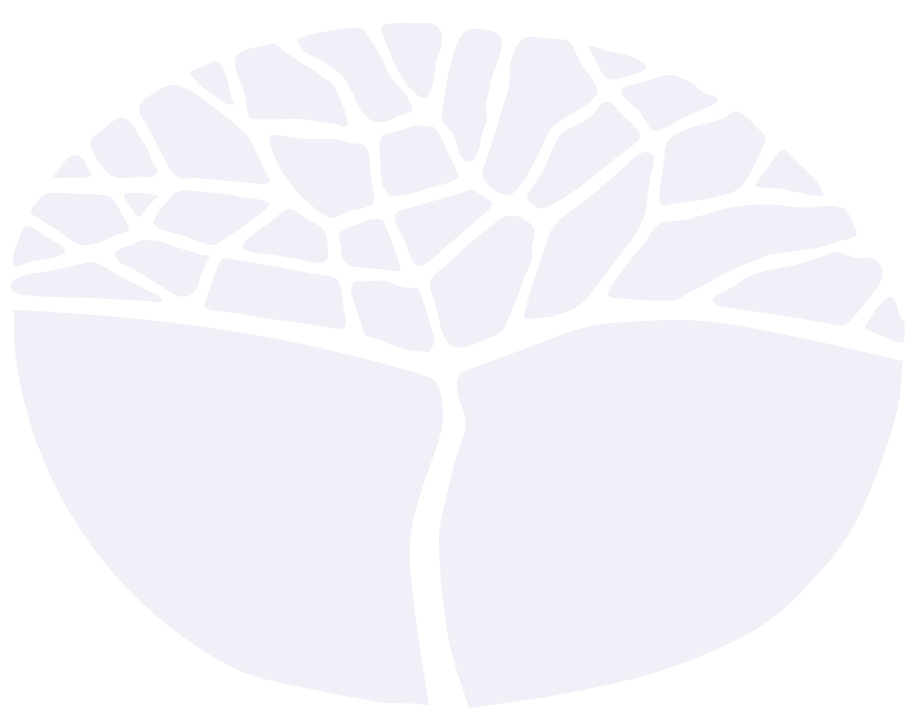 General courseMarking key for the Externally set task  SampleCopyright© School Curriculum and Standards Authority, 2014This document – apart from any third party copyright material contained in it – may be freely copied, or communicated on an intranet, for 
non-commercial purposes in educational institutions, provided that the School Curriculum and Standards Authority is acknowledged as the copyright owner, and that the Authority’s moral rights are not infringed.Copying or communication for any other purpose can be done only within the terms of the Copyright Act 1968 or with prior written permission of the School Curriculum and Standards Authority. Copying or communication of any third party copyright material can be done only within the terms of the Copyright Act 1968 or with permission of the copyright owners.Any content in this document that has been derived from the Australian Curriculum may be used under the terms of the Creative Commons Attribution-NonCommercial 3.0 Australia licenceDisclaimerAny resources such as texts, websites and so on that may be referred to in this document are provided as examples of resources that teachers can use to support their learning programs. Their inclusion does not imply that they are mandatory or that they are the only resources relevant to the course.Chinese: Second Language Externally set task – marking key Part 1: Responding: Viewing and reading 	(15 marks)Complete the following summary of the events being advertised.	(8 marks)Which event would the following people choose? Give reasons for your answer based on the information in the advertisements and each person’s requirements. 	(7 marks)(a)	Tin Tin: I have been to all the Chinese festival around Perth. This year I want to try something new. (2 marks)(b)	Mari: I want to learn more about Chinese culture, especially art. I work Friday nights and Saturday 10am – 4pm.	(5 marks)Part 2	(15 marks)Imagine you attended one of the events advertised. Write your impressions on the website’s community blog in approximately 80–100 Chinese characters. Description: Event 1Description: Event 1MarksName of the event Fremantle Chinese New Year festivalLocationSouth Fremantle Football Oval1Day/dateFriday31 JanuarySaturday1 February1111Description: Event 2Description: Event 2Name of the event Burswood Chinese Community Street FairLocationGreen Park1Day/dateSaturday1 February11TotalTotal8DescriptionMarksEvent 2 1It is the first time this event has been held. (Accept variations, such as it has never been held before.)1Total2DescriptionMarksEvent 2 1It is held Saturday evening.1There are lots of workshops.11 mark per example for a total of 2, such as: brush paintingcalligraphy11Total5CriteriaMarks Learning contexts and topics – content and relevanceLearning contexts and topics – content and relevanceProvides a detailed description, with elaboration where appropriate, of the event and related activities. Shows understanding of the information in the poster advertising the event and could include: day, time and locationdescription of atmosphere, e.g. number of people, colours, weatherindication of activities and description of those participated inpersonal opinion of the event.5Provides most of the content required by the question. Uses some examples to elaborate. 4Provides most of the content required by the question but may be superficial with treatment of some content.3Content is generally relevant with minimal elaboration or detail. Relies on listing activities and some repetition. 2Provides content that is very repetitive and often with little relevance to the question.  1Response is unclear and content has little relevance to the question. 0Total5Linguistic resources (grammar) – rangeLinguistic resources (grammar) – rangeAppropriately uses a good range of grammar and sentence structure.  3Uses a range of grammar and sentence structure with occasional influence of syntax of another language. 2Uses basic and repetitive grammar and sentence structure with clear influence of syntax of another language.1Uses inadequate vocabulary, expressions, grammar and sentence structure.0Total3CriteriaMarks Linguistic resources (vocabulary) – rangeLinguistic resources (vocabulary) – rangeUses a good range of vocabulary and characters appropriate to the question.   2Uses basic and repetitive vocabulary and characters.  1Insufficient command of basic vocabulary and characters. 0Total2Linguistic resources – accuracy Linguistic resources – accuracy Uses language accurately and consistently. Occasionally omits words or makes errors in sentence structure and characters. Inaccuracies do not affect meaning or flow.3Uses language mostly accurately, however errors interfere with the flow or a phrase or sentence and sometimes affect meaning. 2Inaccuracies and incorrect choice of language impede meaning and flow. Inconsistent application of rules of grammar makes some parts of writing awkward.1No application of rules. Evidence of literal translations from English.0Total3Text types – conventions and organisationText types – conventions and organisationWrites a coherent and cohesive blog posting that sequences information in an appropriate and logical manner. Uses all the key conventions of a blog posting including: informal (or colloquial) register (formal register is not appropriate as the other comment on the site is informal)a mix of descriptive, factual and possibly emotive language.2Writes a basic and mainly cohesive blog posting that sequences most information. Uses some of the conventions of the text type. Generally uses register appropriate to the purpose of writing and the audience.1Writes with a limited level of literacy with minimal or no evidence of sequencing ideas. Does not observe the conventions of the text type. Shows minimal or no support of the question.0Total2